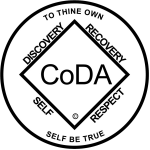 CoDA Service Conference 2022Motion FormCheck one:    __ Motion (Board - CoDA Inc.)                       __ Motion (Board - CoRe – CoDA Resource Publishing)                       __ Motion (Committee)Committee Name - _______________________________   _X_ Motion (VE - Voting Entity) Voting Entity Name: Northern California CoDA - (NorCal CODA) Submitted Date: __June 7, 2022_______________Due 75 day prior to CoDA Service Conference (CSC)	Motion Number:  1. (X)     2. ()  3. ()  4.() 5. ()         (Check One)Revision #: _____________		Revision Date: ________________Due 60 day prior to CoDA Service Conference (CSC)Motion Name: Approve the 40 Questions* for provisional release (see attached DRAFT literature document )Motion: NorCal CoDA requests approval to have the 40 Questions* draft version posted on CoDA website for a one year review as "provisional release" *Full name: " WORKING STEPS 4 & 5 - USING THE 40 QUESTIONS "Intent, background, other pertinent information: NorCal CoDA seeks approval from CSC 2022 to make the 40 Questions* draft available on the CoDA website as a "provisional release" for all CoDA members to review. During the one-year review period, comments and suggestions are encouraged and invited. The final goal for the 40 Questions* is to have it become an endorsed service item at CSC 2023 to be available on the coda.org website alongside the 30 Questions, (under the mechanism of motions 17001 and 17002.)Remarks: Fourteen years ago, NorCal CoDA wrote the original 30 Questions, a way of working the first three Steps of  CoDependents Anonymous. In 2019 the 30 Questions were approved and endorsed and are now available on the CoDA website. NorCal CoDA has also received numerous requests from around the world requesting a similar document to assist in working Steps Four and Five. The 40 Questions are the result of those requests.Many thanks go to all who contributed to the writing and collaboration as this document evolved over the years and to the many others in our fellowship who vetted the process.This motion requires changes to: (please check any that apply)_____ Bylaws		____	FSM P1		____	FSM P2____	FSM P3		____	FSM P4		____	FSM P5____	Change of Responsibility   X____	Other: Posting of the 40 Questions* in "draft" form on the CoDA.org website for provisional review(Data Entry Use Only)Motion result: _______________________________________ Please email tosubmitcsc@coda.org(If you want assistance writing your motion, please send email to Board@CoDA.org)